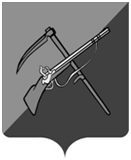 ПРЕДСТАВИТЕЛЬНОЕ СОБРАНИЕТИМСКОГО РАЙОНА КУРСКОЙ ОБЛАСТИПЯТОГО СОЗЫВАРЕШЕНИЕот 19 сентября 2023 года  № 9                     307060, Курская область, п. Тим, ул. Кирова, 51Об избрании ГлавыТимского района Курской областиВ соответствии со статьёй 36 Федерального закона от 06.10.2003 №131-ФЗ «Об общих принципах организации местного самоуправления в Российской Федерации», Законом Курской области от 19 ноября 2014 года №72-ЗКО «О порядке избрания, месте в системе органов местного самоуправления и сроках полномочий глав муниципальных образований», Уставом муниципального района «Тимский район» Курской области, Решением Представительного Собрания Тимского района Курской области от 18.07.2018 г. №35 «Об утверждении Порядка проведения конкурса по отбору кандидатур на должность Главы Тимского района Курской области» (с изменениями и дополнениями), на основании протокола №3 заседания счетной комиссии Представительного Собрания Тимского района Курской области пятого созыва «О результатах тайного голосования по избранию Главы Тимского района Курской области»  от 19 сентября 2023 года №3 Представительное Собрание Тимского района РЕШИЛО:1.       Избрать Главой Тимского района Курской области Булгакова Александра Ивановича.2.  Настоящее решение вступает в силу со дня его официального опубликования в районной газете «Слово Хлебороба» и подлежит размещению на официальном сайте муниципального образования «Тимский район» Курской области в сети «Интернет».Председатель Представительного СобранияТимского района Курской области                                                А.С. Мурин 